Приложение 2Мастер-класс «Новогодняя поделка»В настоящее время очевидна необходимость подготовки учащихся к творческой деятельности. Творческое развитие учащихся важно на всех этапах школьного обучения, но особое значение имеет развитие творческих способностей в младшем школьном возрасте. Творческие способности младших школьников наиболее эффективно развиваются в художественном труде.Художественный ручной труд – это творческая работа ребенка с различными материалами, в процессе которой он создает полезные и эстетически значимые предметы и изделия для украшения быта. Декоративно-прикладное творчество играет большую роль в развитии детей. Художественно-творческая деятельность, включающая в себя в том числе и изготовление поделок из разных материалов в различных техниках, является едва ли не самым интересным видом деятельности детей младшего школьного возраста.Изготовление поделок во внеурочное время – художественно-творческая деятельность, которая включает определенную технику. Овладеть этой техникой ребенку необходимо для того, чтобы он мог свободно ею распорядиться при решении различных изобразительных задач, наиболее полно выразить в поделке свои впечатления от происходящих в жизни событий и явлений.25 декабря 2023г. учащиеся 7 «А» класса организовали и провели мастер-класс «Новогодняя поделка» в 3 «А» и 2 «А» классах. Младшие школьники познакомились с историей праздника Новый год, новогодними традициями и обычаями других стран, изготовили новогодние поделки. Мероприятие прошло в игровой форме.Занятие имело обучающий, развивающий и воспитательный характер. Цель и задачи, поставленные перед организацией данного мероприятия, достигнуты и реализованы в полном объеме.План внеклассного мероприятия Мастер-класс «Новогодняя поделка»Дата проведения:25.12.2023 г.Классы:3 «А», 2 «А»Цель: научить учащихся начальных классов изготавливать самостоятельно новогоднюю поделку (елочка).Задачи:I. Образовательная – закрепить полученные знания, умения, навыки изготовления деталей к игрушкамII. Воспитательная – воспитание трудовых навыков, аккуратности. III. Развивающая – развить мотивацию и творческое отношение к заинтересованности обучающихся делу IV. Здоровьесберегающая – снять усталость. Ожидаемый результат занятия:	Обучающиеся должны знать: Дополнительные знания о том, как встречают Новый год в разных странах, как появился в России праздник Новый год;Применение ЗУН на практике;Творческий подход к выполнению данного задания; Изготовление поделки (работа по алгоритму).Оборудование и материалы:  листы картона, цветная бумага, клей, ножницы, фломастеры, готовые образцы новогодней поделки, компьютер, мультимедийный проекторПлан мероприятия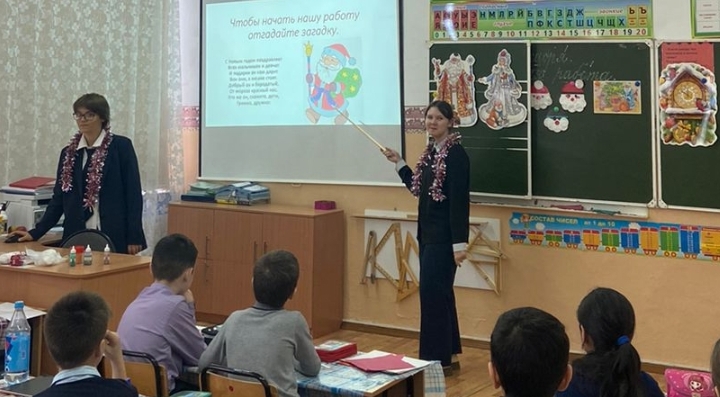 Организационный момент.Подготовка  к новому материалуИстория праздника Новый год (Видеоролик).Встреча нового года в разных странах (Презентация)Изготовление игрушки по образцуВыставка работ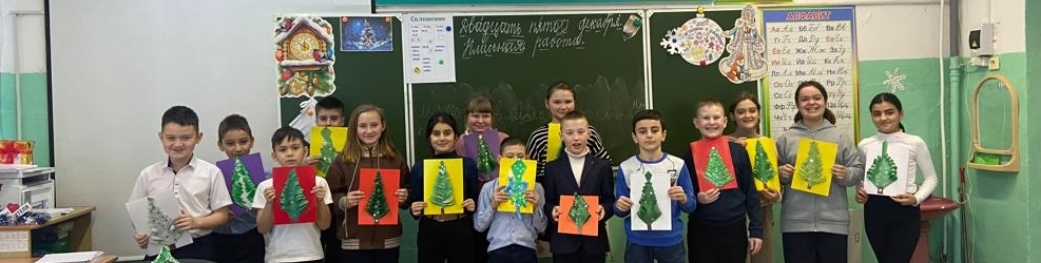 